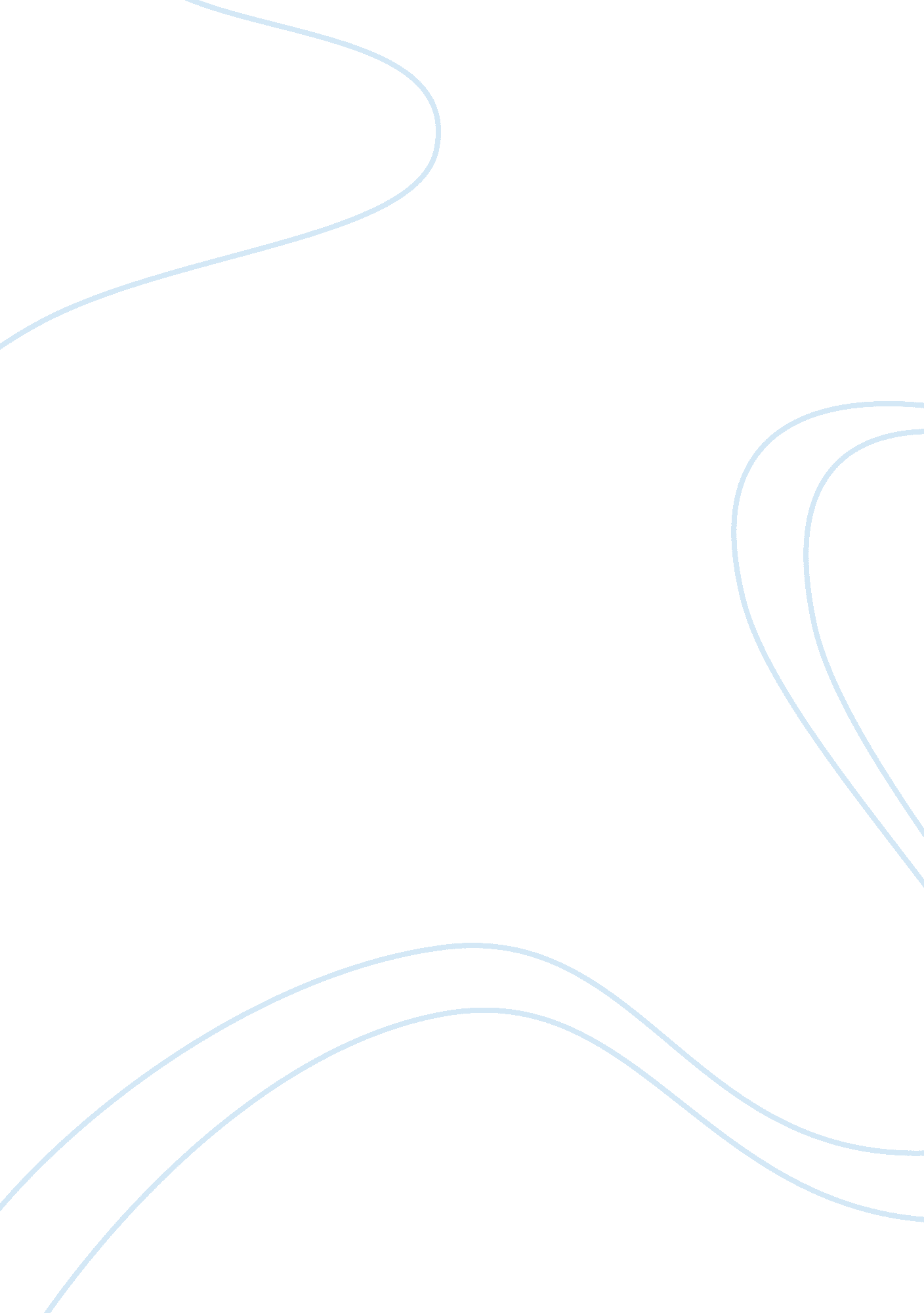 Demonstration speech outline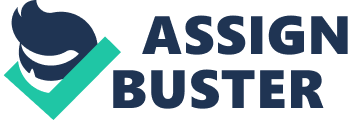 Introduction A. I’m here to demonstrate to all of you that during you family softball game or recreational game, how to properly field a ground ball. B. As you know I’m a baseball player at KC and have been playing the Infield position and learn to field ground balls from professional Instructors as well as some professional players. C. I will be covering the 3 steps to fielding a ground ball, first the pre pitch preparation, the reading of the baseball, and finally the catch. The materials you will need is another person to hit you the ground ball, a baseball or softball and a fielding glove. 2. To start off with I’ll talk about pre pitch preparation this is a vital part of the process. A. Fielding conditions B. The time of the game C. What will you do If the ball is hit to you. D. Proper Stance 3. Next We’ll talk about reading hops, Perhaps the hardest part of the process A. Types of hops As the ball comes to read the hops by creating an angle You can then determine which hop you will get and as you approach the ball right left. 4. The last part of the process is actually fielding the ball A. Catch in the web with two hands B. Looking the ball in head should be all the way down looking the ball into the glove. Conclusion Now that you’ve learned how to field a ground ball you can impress friends and family during those family softball and baseball games once the weather warms up. 